Each pie chart shows the favourite fruit of a group of students.Fill in the BlanksPie Charts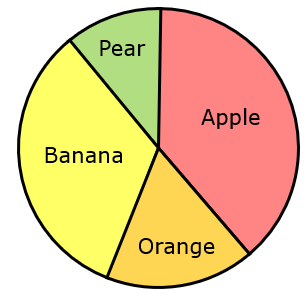 AppleBananaOrangePearTotalFrequencyAngleProportion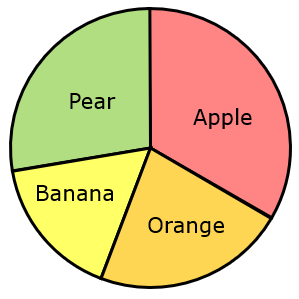 AppleBananaOrangePearTotalFrequencyAngleProportion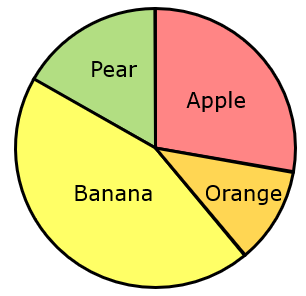 AppleBananaOrangePearTotalFrequencyAngleProportion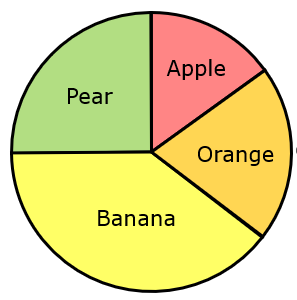 AppleBananaOrangePearTotalFrequencyAngleProportion